คำสั่งองค์การบริหารส่วนตำบลสระโพนทองที่   329 / ๒๕๖2เรื่อง    แต่งตั้งคณะกรรมการจัดทำคู่มือการพัฒนาส่งเสริมการปฏิบัติงานเพื่อป้องกันผลประโยชน์ทับซ้อนองค์การบริหารส่วนตำบลสระโพนทอง---------------------------------------		องค์กรปกครองส่วนท้องถิ่นในฐานะเป็นผู้ใช้อำนาจรัฐในการปกครองและบริหารจัดการ ในเขตพื้นที่รับผิดชอบ เป็นหน่วยงานที่มีหน้าที่ในการให้บริการสาธารณะด้านต่าง ๆ ซึ่งดำเนินการแก้ไขปัญหาต่าง ๆ ที่เกิดขึ้นให้แก่คนในท้องถิ่น เป็นองค์กรที่มีความใกล้ชิดกับประชาชน และมีความเข้าใจในสภาพและรับรู้ถึงสาเหตุของปัญหาที่เกิดขึ้นภายในท้องถิ่นดีกว่าหน่วยงานราชการส่วนกลาง ในการปฏิบัติงานและดำเนินการขององค์กรปกครองส่วนท้องถิ่นย่อมอาจส่งผลกระทบต่อชุมชนและประเทศชาติ ซึ่งอาจมีสาเหตุ มาจากการปฏิบัติหน้าที่หรือละเว้นการปฏิบัติหน้าที่โดยมิชอบ หรือได้ใช้อำนาจในตำแหน่งหน้าที่เพื่อแสวงหาผลประโยชน์ที่มิควรได้โดยชอบด้วยกฎหมาย รวมทั้งปัญหาการทุจริต คอรัปชั่น อันเป็นปัญหาของสังคมไทย ที่เกิดขึ้นมาเป็นเวลานาน ทั้งในเชิงขนาด และความสลับซับซ้อนของปัญหาทุจริตซึ่งทางคณะรักษาความสงบแห่งชาติ หรือ คสช. ได้มีคำสั่งที่ 69/2557 เรื่อง มาตรการป้องกันและแก้ไขปัญหาการทุจริตประพฤติมิชอบ โดยทุกส่วนราชการและหน่วยงานภาครัฐ กำหนดมาตรการหรือแนวทางแก้ไขปัญหาการทุจริตประพฤติมิชอบ โดยมุ่งเน้นการสร้างธรรมาภิบาลในการบริหารงาน และส่งเสริมการมีส่วนร่วมจากทุกส่วนในการตรวจสอบ เฝ้าระวัง เพื่อสกัดกั้นมิให้เกิดการทุจริตได้		เพื่อให้การจัดทำคู่มือการพัฒนาส่งเสริมการปฏิบัติงานเพื่อป้องกันผลประโยชน์ทับซ้อนและได้ตระหนักถึงความสำคัญในการปฏิบัติงาน การดำเนินการขององค์กรปกครองส่วนท้องถิ่น การปฏิบัติหน้าที่หรือละเว้นการปฏิบัติหน้าที่โดยมิชอบ หรือได้ใช้อำนาจในตำแหน่งหน้าที่เพื่อแสวงหาผลประโยชน์ที่มิควรได้โดยชอบด้วยกฎหมาย เพื่อให้การดำเนินการดังกล่าวเป็นไปตามวัตถุประสงค์ขององค์การบริหารส่วนตำบลสระโพนทอง  จึงขอแต่งตั้งคณะกรรมการจัดทำคู่มือการพัฒนาส่งเสริมการปฏิบัติงานเพื่อป้องกันผลประโยชน์ทับซ้อนองค์การบริหารส่วนตำบลสระโพนทอง เพื่อใช้เป็นแนวทางในการปฏิบัติงานเพื่อป้องกันปัญหาผลประโยชน์ทับซ้อน  ประกอบด้วยนางบุญน้อม  ฦาชา		นายก อบต.สระโพนทอง	ประธานกรรมการนางทรัพย์  งามชัยภูมิ	ปลัด อบต.สระโพนทอง		กรรมการนางขวัญนภา  ทองกระจ่าง	หัวหน้าสำนักปลัด		กรรมการนางประวัติ   หอมวงศ์	ผู้อำนวยการกองคลัง		กรรมการนายจิราวัฒน์  โคตรมา	ผู้อำนวยการกองช่าง		กรรมการนายรัฐพล  อุดมบัว		ผู้อำนวยการกองสวัสดิการฯ	กรรมการนางปุณยนุช  แวงยางนอก   นักวิเคราะห์นโยบายฯ	กรรมการ/เลขานุการให้ผู้ได้รับการแต่งตั้งมีหน้าที่  พิจารณา  กลั่นกรอง   ศึกษาข้อมูลนำมากำหนดเป็นคู่มือการพัฒนาและส่งเสริมการปฏิบัติงานเพื่อป้องกันผลประโยชน์ทับซ้อนองค์การบริหารส่วนตำบลสระโพนทอง  เพื่อใช้เป็นแนวทางในการปฏิบัติงานต่อไป		ทั้งนี้  ตั้งแต่บัดนี้เป็นต้นไป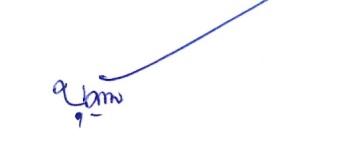 			สั่ง  ณ  วันที่    9   เดือน ตุลาคม  พ.ศ.๒๕๖2(ลงชื่อ)             (นางบุญน้อม    ฦาชา)นายกองค์การบริหารส่วนตำบลสระโพนทองประกาศองค์การบริหารส่วนตำบลสระโพนทองเรื่อง  จัดตั้งกลุ่มพนักงาน  เพื่อดำเนินการด้านความโปร่งใสในการทำงาน		ด้วย  องค์การบริหารส่วนตำบลสระโพนทอง  ได้จัดตั้งกลุ่มพนักงานภายในองค์การบริหารส่วนตำบลสระโพนทอง  เพื่อดำเนินกิจกรรมของพนักงานแสดงออกถึงความชัดเจน  ตรงไปตรงมามีการเปิดเผยข้อมูลต่อสาธารณชน  การประพฤติปฏิบัติของบุคลากรตั้งอยู่บนฐานคติของความ  ซื่อสัตย์สุจริต  มีจิตสำนึกที่ดีต่อหน้าที่  ทั้งนี้การกระทำใดๆนั้น  สามารถตรวจสอบและชี้แจงได้เมื่อ		เพื่อให้การดำเนินโครงการประเมินคุณธรรมและความโปร่งใสในการดำเนินงานขององค์การบริหารส่วนตำบลสระโพนทอง  ประจำปีงบประมาณ ๒๕๖๐  เป็นไปตามวัตถุประสงค์  จึงได้จัดตั้งกลุ่มเพื่อดำเนินกิจกรรมของพนักงานส่วนตำบลเพื่อความโปร่งใสในการทำงาน		จึงประกาศให้ทราบโดยทั่วกัน			สั่ง  ณ  วันที่   ๒    เดือน  พฤษภาคม  พ.ศ.๒๕๖๐ลงชื่อ                     (นางบุญน้อม   ลิ้มกุล)                     นายกองค์การบริหารสวนตำบลสระโพนทองคำสั่งองค์การบริหารส่วนตำบลสระโพนทองที่    ๑๖๑ / ๒๕๖๐เรื่อง    แต่งตั้งคณะทำงานเกี่ยวกับคุณธรรมจริยธรรมของพนักงานส่วนตำบลเพื่อความโปร่งใสในการทำงาน---------------		ตามที่กระทรวงมหาดไทย  โดยกรมส่งเสริมการปกครองท้องถิ่น  ได้จัดทำบันทึกข้อตกลงความร่วมมือกับสำนักงานคณะกรรมการป้องกันและปราบปรามการทุจริตแห่งชาติ  เมื่อวันที่ ๓  ธันวาคม  ๒๕๕๗  ตามโครงการประเมินคุณธรรมและความโปร่งใสขององค์กรปกครองส่วนท้องถิ่น  Integrity and Transparency Assessment (ITA)  ประจำปีงบประมาณ  พ.ศ.๒๕๖๐ และสำนักงาน ปปช  และตามคำสั่งคณะรักษาความสงบแห่งชาติ  ที่ ๖๙/๒๕๕๗   เรื่อง มาตรการป้องกันและแก้ไขปัญหาการทุจริตประพฤติมิชอบ โดยทางสำนักงานคณะกรรมการป้องกันปละปราบปรามการทุจริตแห่งชาติเสนอการบูรณาการเครื่องมือการประเมินคุณธรรมการดำเนินงาน (Integrity  Assessment) และดัชนีวัดความโปร่งใสของหน่วยงานภาครัฐของสำนักงานคณะกรรมการป้องกันและปราบปรามการทุจริตแห่งชาติ		เพื่อให้การดำเนินโครงการประเมินคุณธรรมและความโปร่งใสในการดำเนินงานขององค์การบริหารส่วนตำบลสระโพนทอง  ประจำปีงบประมาณ  พ.ศ.๒๕๖๐  เป็นไปตามวัตถุประสงค์  จึงแต่งตั้งคณะทำงานเกี่ยวกับคุณธรรมจริยธรรมของพนักงานส่วนตำบลเพื่อความโปร่งใสในการทำงาน  ประกอบด้วยนางทรัพย์   งามชัยภูมิ	   ปลัด อบต.สระโพนทอง	  หัวหน้าคณะทำงานนางขวัญนภา   ทองกระจ่าง	   หัวหน้าสำนักปลัด		  คณะทำงานนางประวัติ   หอมวงศ์	   ผู้อำนวยการกองคลัง		  คณะทำงาน	นายจิราวัฒน์  โคตรมา	   ผู้อำนวยการกองช่าง		  คณะทำงานนายรัฐพล   อุดมบัว		   ผู้อำนวยการกองสวัสดิการฯ	  คณะทำงานนางอัมพร  บุญชัย		   นักทรัพยากรบุคคล		  คณะทำงานนางสาวสาวิตรี  ฦาชา	   นักวิชาการตรวจสอบภายใน	  คณะทำงานนางปุณยนุช  แวงยางนอก	   นักวิเคราะห์นโยบายและแผน	  เลขานุการให้ผู้ได้รับการแต่งตั้งมีหน้าที่  พิจารณา  กลั่นกรอง  ศึกษาข้อมูล  นำมากำหนดแนวทางในการจัดตั้งกลุ่ม  กำหนดระเบียบของกลุ่ม  จัดกิจกรรมส่งเสริมคุณธรรม  จริยธรรมของพนักงานส่วนตำบล  และรายงานผลและประเมินผลการดำเนินงานต่อนายกองค์การบริหารส่วนตำบลสระโพนทอง  เพื่อเป็นแนวทางในการปฏิบัติตนของพนักงานส่วนตำบลต่อไป		ทั้งนี้  ตั้งแต่บัดนี้เป็นต้นไป			สั่ง  ณ  วันที่  ๒  เดือน พฤษภาคม  พ.ศ.๒๕๖๐		(ลงชื่อ)(นางบุญน้อม    ลิ้มกุล)นายกองค์การบริหารส่วนตำบลสระโพนทองคำสั่งองค์การบริหารส่วนตำบลสระโพนทองที่   ๕๙๔  / ๒๕๕๙เรื่อง    แต่งตั้งคณะกรรมการจัดทำคู่มือปฏิบัติงานด้านการร้องเรียน/ร้องทุกข์(เรื่องร้องเรียนทั่วไปและรับเรื่องร้องเรียนจัดซื้อจัดจ้าง)องค์การบริหารส่วนตำบลสระโพนทอง---------------		ตามที่กระทรวงมหาดไทย  โดยกรมส่งเสริมการปกครองท้องถิ่น  ได้จัดทำบันทึกข้อตกลงความร่วมมือกับสำนักงานคณะกรรมการป้องกันและปราบปรามการทุจริตแห่งชาติ  เมื่อวันที่ ๓  ธันวาคม  ๒๕๕๗  ตามโครงการประเมินคุณธรรมและความโปร่งใสขององค์กรปกครองส่วนท้องถิ่น  Integrity and Transparency Assessment (ITA)  ประจำปีงบประมาณ  พ.ศ.๒๕๖๐ และสำนักงาน ปปช  และตามคำสั่งคณะรักษาความสงบแห่งชาติ  ที่ ๖๙/๒๕๕๗   เรื่อง มาตรการป้องกันและแก้ไขปัญหาการทุจริตประพฤติมิชอบ โดยทางสำนักงานคณะกรรมการป้องกันปละปราบปรามการทุจริตแห่งชาติเสนอการบูรณาการเครื่องมือการประเมินคุณธรรมการดำเนินงาน (Integrity  Assessment) และดัชนีวัดความโปร่งใสของหน่วยงานภาครัฐของสำนักงานคณะกรรมการป้องกันและปราบปรามการทุจริตแห่งชาติ		เพื่อให้การจัดทำคู่มือปฏิบัติงานด้านการร้องเรียน/ร้องทุกข์ (เรื่องร้องเรียนทั่วไปและรับเรื่องร้องเรียนจัดซื้อจัดจ้าง) ขององค์การบริหารส่วนตำบลสระโพนทองเป็นไปตามวัตถุประสงค์  จึงขอแต่งตั้งคณะกรรมการจัดทำคู่มือปฏิบัติงานด้านการร้องเรียน/ร้องทุกข์ (เรื่องร้องเรียนทั่วไปและรับเรื่องร้องเรียนจัดซื้อจัดจ้าง) ขององค์การบริหารส่วนตำบลสระโพนทอง  เพื่อใช้เป็นแนวทางในการปฏิบัติงานต่อไป		ทั้งนี้   ตั้งแต่บัดนี้เป็นต้นไป			สั่ง   ณ   วันที่  ๓๐  เดือน ธันวาคม  พ.ศ.๒๕๕๙(ลงชื่อ)(นางบุญน้อม    ลิ้มกุล)        นายกองค์การบริหารส่วนตำบลสระโพนทองคำสั่งองค์การบริหารส่วนตำบลสระโพนทองที่   ๕๙๕  / ๒๕๕๙เรื่อง    การจัดตั้งศูนย์รับเรื่องร้องเรียน/ร้องทุกข์ (เรื่องร้องเรียนทั่วไปและรับเรื่องร้องเรียนจัดซื้อจัดจ้าง)และมอบหมายเจ้าหน้าที่ผู้รับผิดชอบและติดตามและประเมินผลคู่มือการปฏิบัติงานเรื่องร้องเรียน/ร้องทุกข์ (เรื่องร้องเรียนทั่วไปและรับเรื่องร้องเรียนจัดซื้อจัดจ้าง)---------------	ตามคำสั่งองค์การบริหารส่วนตำบลสระโพนทอง ที่ ๕๙๔/๒๕๕๙  ลงวันที่ ๓๐ ธันวาคม ๒๕๕๙  เรื่อง แต่งตั้งคณะกรรมการจัดทำคู่มือปฏิบัติงานด้านการร้องเรียน/ร้องทุกข์ (เรื่องร้องเรียนทั่วไปและรับเรื่องร้องเรียนจัดซื้อจัดจ้าง) ขององค์การบริหารส่วนตำบลสระโพนทอง    เพื่อให้บริการสาธารณะ  บรรเทาทุกข์  บำรุงสุข  แก่ประชาชนภายในกรอบอำนาจหน้าที่  และโดยที่องค์การบริหารส่วนตำบลสระโพนทอง  เป็นองค์กรปกครองส่วนท้องถิ่นที่มีภาระหน้าที่รับผิดชอบพื้นที่  จำนวน  ๑๒  หมู่บ้าน  ในเขตตำบลสระโพนทอง  ซึ่งได้ดำเนินการปรับปรุงแก้ไขการปฏิบัติราชการในส่วนที่เกี่ยวข้องมาโดยตลอด  ทั้งนี้เพื่อประโยชน์สุขประชาชนและให้เป็นไปตามมาตรฐานการปฏิบัติราชการขององค์กรปกครองส่วนท้องถิ่น	ดังนั้น  เพื่อประสิทธิภาพและความสัมฤทธิ์ผลของการดำเนินการดังกล่าว  โดยเฉพาะในส่วนของการอำนวยความสะดวก  และตอบสนองความต้องการของประชาชน  ตามแนวทางการบริหารกิจการบ้านเมืองที่ดีอาศัยอำนาจตามความในมาตรา ๖๙/๑  แห่งพระราชบัญญัติสภาตำบลและองค์การบริหารส่วนตำบล  พ.ศ.๒๕๓๗ และที่แก้ไขเพิ่มเติมถึงปัจจุบัน  ประกอบมาตรา ๕๒ และมาตรา ๔๑ แห่งพระราชกฤษฎีกาว่าด้วยหลักเกณฑ์และวิธีการบริหารกิจการบ้านเมืองที่ดี พ.ศ.๒๕๔๖  องค์การบริหารส่วนตำบลสระโพนทอง  จึงได้จัดตั้ง “ศูนย์รับเรื่องร้องเรียน/ร้องทุกข์” ณ สำนักงานปลัด  องค์การบริหารส่วนตำบลสระโพนทอง  อำเภอเกษตรสมบูรณ์  จังหวัดชัยภูมิ  พร้อมจัดวางตู้รับเรื่องร้องเรียน/ร้องทุกข์  (ตู้แดง) ณ  หน้าอาคารที่ทำการองค์การบริหารส่วนตำบลสระโพนทอง  และขอแต่งตั้งให้เจ้าหน้าที่ตามตำแหน่งต่อไปนี้		เจ้าหน้าที่ผู้รับผิดชอบเรื่องราวร้องเรียน/ร้องทุกข์  ดังนี้ปลัดองค์การบริหารส่วนตำบลสระโพนทอง  เป็นประธานศูนย์รับเรื่องร้องเรียน/ร้องทุกข์และเร่งรัดการให้ความช่วยเหลือข้อร้องเรียน/ร้องทุกข์ขององค์การบริหารส่วนตำบลสระโพนทอง  เกี่ยวกับคณะผู้บริหาร,สมาชิกสภาองค์การบริหารส่วนตำบล,พนักงานส่วนตำบลและพนักงานจ้าง และเรื่องที่มีผู้อำนาจใช้ดุลพินิจแล้วเห็นว่าเกี่ยวข้องหัวหน้าสำนักปลัด  เป็นเจ้าหน้าที่รับเรื่องราวร้องเรียน/ร้องทุกข์และเร่งรัดการให้ความช่วยเหลือข้อร้องเรียน/ร้องทุกข์ของสำนักงานปลัด  และเรื่องที่ผู้มีอำนาจใช้ดุลยพินิจแล้วเห็นว่าเกี่ยวข้อง  โดยมีเจ้าพนักงานธุรการ  เป็นเจ้าหน้าที่/เลขานุการช่วยเหลือ  และรับผิดชอบเกี่ยวกับงานธุรการ  ซึ่งอยู่ในความรับผิดชอบของสำนักปลัด-2-ผู้อำนวยการกองช่าง  เป็นเจ้าหน้าที่รับเรื่องราวร้องเรียน/ร้องทุกข์และเร่งรัดการให้ความช่วยเหลือข้อร้องเรียน/ร้องทุกข์ของกองช่าง  และเรื่องที่ผู้มีอำนาจใช้ดุลพินิจแล้วเห็นว่าเกี่ยวข้อง  โดยมีผู้ช่วยช่างไฟฟ้า  เป็นเจ้าหน้าที่/เลขานุการช่วยเหลือ  และรับผิดชอบเกี่ยวกับงานธุรการซึ่งอยู่ในความรับผิดชอบของกองช่างผู้อำนวยการกองคลัง  เป็นเจ้าหน้าที่รับเรื่องราวร้องเรียน/ร้องทุกข์และเร่งรัดการให้ความช่วยเหลือข้อร้องเรียน/ร้องทุกข์ของกองคลัง  และเรื่องที่ผู้มีอำนาจใช้ดุลพินิจแล้วเห็นว่าเกี่ยวข้อง  โดยมีนักวิชาการการเงินและบัญชี  เป็นเจ้าหน้าที่/เลขานุการช่วยเหลือ  และรับผิดชอบเกี่ยวกับงานธุรการซึ่งอยู่ในความรับผิดชอบของกองคลังหัวหน้าสำนักปลัด  เป็นเจ้าหน้าที่รับเรื่องราวร้องเรียน/ร้องทุกข์และเร่งรัดการให้ความช่วยเหลือข้อร้องเรียน/ร้องทุกข์ของกองการศึกษาฯ  และเรื่องที่ผู้มีอำนาจใช้ดุลพินิจแล้วเห็นว่าเกี่ยวข้อง  โดยมีผู้ช่วยนักวิชาการศึกษา  เป็นเจ้าหน้าที่/เลขานุการช่วยเหลือ  และรับผิดชอบเกี่ยวกับงานธุรการซึ่งอยู่ในความรับผิดชอบของกองศึกษา		โดยให้  ศูนย์รับเรืองร้องเรียน/ร้องทุกข์องค์การบริหารส่วนตำบลสระโพนทอง  มีอำนาจหน้าที่และวีการดำเนินการดังต่อไปนี้รับเรื่องราวข้อร้องเรียน/ร้องทุกข์  เกี่ยวกับการปฏิบัติราชการ  อุปสรรค  ความยุ่งยากหรือปัญหาอื่นใดจากประชาชน  หน่วยงาน  องค์กรต่างๆ  แล้วทำการประเมินวิเคราะห์  ตรวจสอบข้อเท็จจริงเบื้องต้นในเบื้องต้นให้ถือเป็นความลับของทางราชการ  หากเป็นบัตรสนเท่ห์  ให้พิจารณาเฉพาะรายที่ระบุหลักฐาน  กรณีแวดล้อมปรากฏชัดแจ้ง  ตลอดจนชี้พยานบุคคลแน่นอนประสานการปฏิบัติให้ส่วนราชการในสังกัดองค์การบริหารส่วนตำบลสระโพนทอง  ดำเนินการตามภารกิจที่เกี่ยวข้องและสามารถขอให้บุคคลในสังกัดส่วนราชการนั้นให้ถ้อยคำหรือข้อมูลเอกสาร  หลักฐานใดๆ  เพื่อประโยชน์สำหรับการนั้นได้กรณีอาจเกี่ยวข้องกับคดี หรืออาจก่อให้เกิดเป้นคดีความได้  ให้แจ้งรายละเอียดเฉพาะที่ส่วนราชการเจ้าของเรื่องจะสามารถนำไปพิจารณาดำเนินการต่อไปได้  โดยอาจมีการปกปิดข้อความตามคำร้องบางส่วนก็ได้  ทั้งนี้หากส่วนราชการเจ้าของเรื่องประสนขอทราบข้อมูลรายละเอียดเพิ่มเติมให้พิจารณาเป็นรายกรณีกรณีที่เกี่ยวข้องกับเจ้าหน้าที่ของรัฐหรือหน่วยงานอื่น  ให้ส่งเรื่องให้หัวหน้าส่วนราชการหรือเหนือกว่าส่วนราชการต้นสังกัดของผู้ถูกร้อง  หรือส่งเรื่องให้ส่วนราชการหรือหน่วยงานที่มีอำนาจหน้าที่ในการสืบสวนเรื่องร้องเรียนของส่วนราชการหรือหน่วยงานนั้นเป็นการเฉพาะให้พิจารณาดำเนินการเป็นกรณีพิเศษเฉพาะเรื่อง  ดังนี้๖.๑  กรณีที่เกี่ยวข้องกับความมั่นคงของประเทศ๖.๒  กรณีที่อาจมีผลกระทบต่อชีวิตและความปลอดภัยของผู้ร้อง  ให้สรุปสาระสำคัญตามคำร้องเฉพาะที่ส่วนราชการเจ้าของเรื่องจะสามารถนำไปพิจารณาดำเนินการต่อไปได้  โดยอาจไม่นำส่งเอกสารคำร้องต้นฉบับ  รวมทั้งหากมีความจำเป็นให้ประสานหน่วยงานที่เกี่ยวข้องเพื่อให้การคุ้มครองผู้ร้องเป็นพิเศษรายกรณี  หากมีการประสานขอทราบข้อมูลรายละเอียดเพิ่มเติมให้พิจารณาเป็นรายกรณีด้วยรายงานผลการปฏิบัติงานให้ผู้บังคับบัญชาทราบโดยเร็วดำเนินการอื่นๆ ตามที่ผู้บังคับบัญชามอบหมาย-3-เจ้าหน้าที่ปฏิบัติงานประจำศูนย์รับเรื่องร้องเรียน/ร้องทุกข์ (เรื่องร้องเรียนทั่วไปและเรื่องร้องเรียนจัดซื้อจัดจ้าง)  ดังนี้นางสาวปุณยนุช  แวงยางนอก		ตำแหน่ง  นักวิเคราะห์นโยบายและแผนนางศิริพร  แสงฝ้าย			ตำแหน่ง นักวิชาการเงินและบัญชีนายธรรมนูญ  ชนิลกุล		ตำแหน่ง นักป้องกันและบรรเทาสาธารณภัยนางสาวสาสิตรี  ฦาชา		ตำแหน่ง นักวิชาการตรวจสอบภายในนางกองการณ์  อุดมบัว		ตำแหน่ง เจ้าพนักงานธุรการนางธนัชชา  สมดี			ตำแหน่ง เจ้าพนักงานจัดเก็บรายได้นางสาวณภัสชญา  เฮ้ากอก		ตำแหน่ง นักวิชาการพัสดุนายกฤชพล  แก้วส่อง		ตำแหน่ง ผู้ช่วยเจ้าพนักงานธุรการนางพิมลรัตน์  ผัดวิเศษ		ตำแหน่ง ผู้ช่วยเจ้าพนักงานธุรการนายประยูร  รวยทุน			ตำแหน่ง ผู้ช่วยนักวิชกาการเกษตรนายภาณุพงศ์  โคตรโสดา		ตำแหน่ง ผู้ช่วยช่างไฟฟ้านางสาวจิตติมา  คำภาสุข		ตำแหน่ง ผู้ช่วยเจ้าพนักงานพัสดุนางสาวสุขนิรัน  สายเสมา		ตำแหน่ง ผู้ช่วยเจ้าพนักงานจัดเก็บรายได้นางสาวกัญญพัชร  อุดมบัว		ตำแหน่ง ผู้ช่วยนักวิชาการศึกษานางสาวอัจฉราพร  คำเพ็ง		ตำแหน่ง ผู้ช่วยเจ้าพนักงานส่งเสริมสุขภาพนางสาวพัชรีพร  เก่งกว่าสิงห์		ตำแหน่ง ผู้ช่วยนักวิชาการเงินและบัญชีโดยมีหน้าที่  ดังนี้รับเรื่องร้องเรียน/ร้องทุกข์  ลงทะเบียน  แยกเรื่อง  และส่งเรื่องให้กับส่วนราชการเจ้าของเรื่องเพื่อดำเนินการตามอำนาจหน้าที่ปรับปรุงเอกสารคำขอในกระบวนงานต่างๆ เพื่อให้เข้าใจง่ายและเกิดความสะดวกในการกรอกเอกสารติดตามความคืบหน้าเมื่อได้รับการสอบถามจากประชาชนผู้รับบริการแจ้งผลการดำเนินการให้ประชาชนผู้รับบริการทราบให้ผู้ที่ได้รับแต่งตั้งถือปฏิบัติตามคำสั่งโดยเคร่งครัด  ตามระเบียบ  อย่าให้เกิดความบกพร่องเสียหายแก่ราชการได้  หากมีปัญหาอุปสรรคให้รายงานนายกองค์การบริหารส่วนตำบลสระโพนทองโดยทันที		คณะกรรมการติดตามและประเมินผลคู่มือการปฏิบัติงานเรื่องร้องเรียน/ร้องทุกข์ (เรื่องร้องเรียนทั่วไปและเรื่องร้องเรียนจัดซื้อจัดจ้าง)ประกอบด้วยนางทรัพย์  งามชัยภูมิ		 ปลัด อบต.		ประธานคณะทำงานนางประวัติ  หอมวงศ์ 	ผู้อำนวยการกองคลัง		คณะทำงานนายจิราวัฒน์  โคตรมา	ผู้อำนวยการกองช่าง		คณะทำงานนางขวัญนภา  ทองกระจ่าง	หัวหน้าสำนักปลัด		คณะทำงานนายรัฐพล  อุดมบัว		ผู้อำนวยการกองสวัสดิการ	คณะทำงานนางสาวอัมพร  บุญชัย	นักทรัพยากรบุคคล		เลขานุการให้คณะกรรมการมีหน้าที่ในการดำเนินการติดตามและประเมินผลคู่มือการปฏิบัติงานเรื่อง-4-ร้องเรียน/ร้องทุกข์  กำหนดวิธีการติดตามและประเมินผลตลอดจนดำเนินการอื่นๆที่เกี่ยวข้อง  เพื่อให้ทราบถึงผลการปฏิบัติงานเกี่ยวกับเรื่องร้องเรียน/ร้องทุกข์  และรายงานผลการติดตามและประเมินผลต่อนายกองค์การบริหารส่วนตำบลสระโพนทองต่อไป  	ทั้งนี้   ตั้งแต่บัดนี้เป็นต้นไป			สั่ง   ณ   วันที่  ๓๐  เดือน ธันวาคม  พ.ศ.๒๕๕๙(ลงชื่อ)(นางบุญน้อม    ลิ้มกุล)        นายกองค์การบริหารส่วนตำบลสระโพนทองประกาศองค์การบริหารส่วนตำบลสระโพนทองเรื่อง  ประกาศใช้คู่มือการปฏิบัติงานด้านเรื่องร้องเรียน/ร้องทุกข์ (เรื่องร้องเรียนทั่วไปและรับเรื่องร้องเรียนจัดซื้อจัดจ้าง)ขององค์การบริหารส่วนตำบลสระโพนทอง  ประจำปี ๒๕๖๐------------ตามที่กระทรวงมหาดไทย  โดยกรมส่งเสริมการปกครองท้องถิ่น  ได้จัดทำบันทึกข้อตกลงความร่วมมือกับสำนักงานคณะกรรมการป้องกันและปราบปรามการทุจริตแห่งชาติ  เมื่อวันที่ ๓  ธันวาคม  ๒๕๕๗  ตามโครงการประเมินคุณธรรมและความโปร่งใสขององค์กรปกครองส่วนท้องถิ่น  Integrity and Transparency Assessment (ITA)  ประจำปีงบประมาณ  พ.ศ.๒๕๖๐ และสำนักงาน ปปช  และตามคำสั่งคณะรักษาความสงบแห่งชาติ  ที่ ๖๙/๒๕๕๗   เรื่อง มาตรการป้องกันและแก้ไขปัญหาการทุจริตประพฤติมิชอบ โดยทางสำนักงานคณะกรรมการป้องกันปละปราบปรามการทุจริตแห่งชาติเสนอการบูรณาการเครื่องมือการประเมินคุณธรรมการดำเนินงาน (Integrity  Assessment) และดัชนีวัดความโปร่งใสของหน่วยงานภาครัฐของสำนักงานคณะกรรมการป้องกันและปราบปรามการทุจริตแห่งชาติองค์การบริหารส่วนตำบลสระโพนทองได้จัดทำคู่มือด้านเรื่องร้องเรียน/ร้องทุกข์ (เรื่องร้องเรียนทั่วไปและรับเรื่องร้องเรียนจัดซื้อจัดจ้าง)ขององค์การบริหารส่วนตำบลสระโพนทอง  ประจำปี ๒๕๖๐  เพื่อใช้เป็นแนวทางในการปฏิบัติงานเพื่อให้การจัดทำคู่มือปฏิบัติงานด้านการร้องเรียน/ร้องทุกข์ (เรื่องร้องเรียนทั่วไปและรับเรื่องร้องเรียนจัดซื้อจัดจ้าง)ขององค์การบริหารส่วนตำบลสระโพนทอง  ประจำปี ๒๕๖๐  เป็นไปตามวัตถุประสงค์  จึงประกาศใช้คู่มือปฏิบัติงานดังกล่าวรายละเอียดแนบท้ายประกาศนี้		จึงประกาศให้ทราบโดยทั่วกัน			ประกาศ  ณ   วันที่   ๔  เดือน  มกราคม  พ.ศ.๒๕๖๐(นางบุญน้อม    ลิ้มกุล)                                       นายกองค์การบริหารส่วนตำบลสระโพนทอง